Plotting and Reading Coordinates in Four Quadrants of the Cartesian PlanePlotting and Reading Coordinates in Four Quadrants of the Cartesian PlanePlotting and Reading Coordinates in Four Quadrants of the Cartesian PlanePlotting and Reading Coordinates in Four Quadrants of the Cartesian PlaneIdentifies coordinates to describe the location of points on 
a Cartesian plane.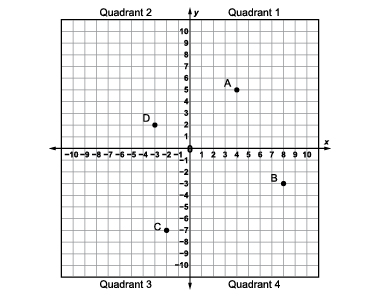 “The coordinates of point B 
are (8, –3).”Use coordinates to plot and describe the location of points on 
a Cartesian plane.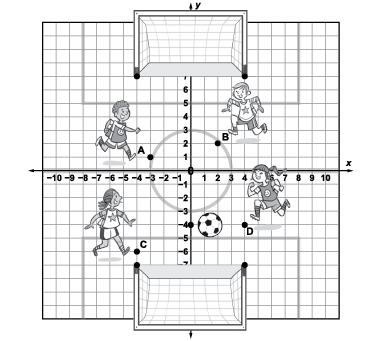 “The ends of the soccer nets are located at (–4, 7) to (4, 7) and 
(–4, –7) to (4, –7)”Describes how to translate one point to another point on 
a Cartesian plane.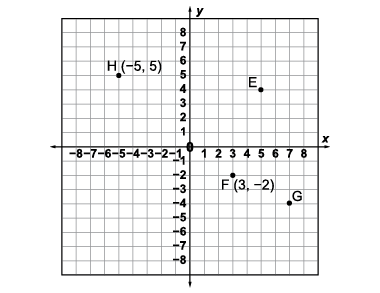 “To move point H to point F, translate point H 8 left and 7 down.”
point H(–5, 5)
(–5 + 8, 5 – 7)  (3, –2)Flexibly predicts and describes the location and coordinates of points after a translation using the translation vector.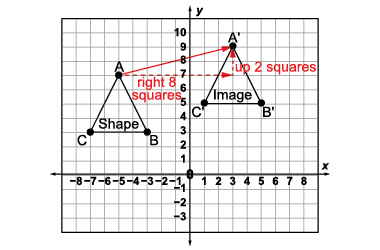 “To move point A to A’:
A(–5, 7)  (–5 + 8, 7 + 2)  A’(3, 9)B(–3, 3)  (–3 + 8, 3 + 2)  B’(5, 5)C(–7, 3)  (–7 + 8, 3 + 2)  C’(1, 5)The translation vector is (8, 2) 
for all points.”Observations/DocumentationObservations/DocumentationObservations/DocumentationObservations/Documentation.